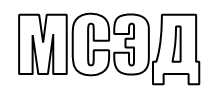 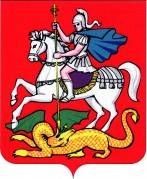 МИНИСТЕРСТВО ИНВЕСТИЦИЙ И ИННОВАЦИЙМОСКОВСКОЙ ОБЛАСТИбул. Строителей, д.1, г. Красногорск,                                                                                         тел.: 8 (498) 602-08-78Московская область, 143407                                                                                                      факс: 8 (498) 602-08-42                                                                                                                                                       e-mail: mii@mosreg.ruГлавам муниципальных образований Московской области Уважаемые коллеги!В целях реализации Закона Московской области № 27/2013-ОЗ «О грантах Правительства Московской области в сферах науки, технологий, техники и инноваций» Министерством инвестиций и инноваций Московской области (далее – Министерство) объявлен конкурсный отбор претендентов на получение грантов Правительства Московской области в сферах науки, технологий, техники и инноваций (далее – Грант). Вся необходимая информация об участии в конкурсном отборе (нормативные документы, порядок предоставления и расходования Грантов, форма заявки, перечень 
и формы прилагаемых к заявке документов) размещены на сайте Министерства (www.mii.mosreg.ru) в разделе «Новости» и разделе «Документы – Инновации – Гранты Правительства Московской области в сферах науки, технологий, техники и инноваций».Срок приема заявок: с 16 октября по 5 ноября 2019 года.Консультации по вопросам участия в конкурсном отборе предоставляются посредством электронной почты или по телефону (контактное лицо Чудинов Виктор Николаевич, адрес электронной почты chudinovvn@mosreg.ru, телефон: 8(498) 602-06-04 доб. (40823)).Просим Вас проинформировать о начале приема заявок для участия в конкурсном отборе организации научно-производственного комплекса муниципального образования.Заместитель министра 								                И.М. ДеминЧудинов В.Н.8-498-602-06-04 (доб. 40823)